D.T. SYSTEMS 1125 DT NO BARKUŽIVATELSKÝ MANUÁL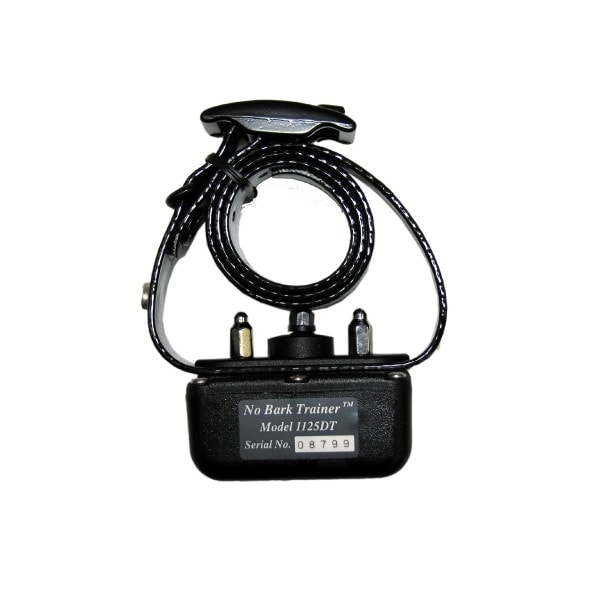 Funkce:Detekce štěkání pomocí vibrací hlasivek 100% vodotěsnýKorekce pomocí impulzu v 8mi úrovníchLCD displejObojek se zapíná pomocí magnetuVhodný pro malá, střední i velká plemenaObsah balení: Protištěkací obojek D.T. SystemsElektrodyNastavitelný obojek s magnetemTestovací výbojkaManuálElektrodyNávodPříprava obojkuNabití obojku- Odstraňte gumovou krytku na spodní části zařízení a připojte nabíjecí kabel- Nabíjení trvá cca 14 hodinPozor: Pokud zařízení delší dobu nepoužíváte, doporučujeme nabít 14 hodin jednou za 4-6 týdnů.Zapnutí obojku:- Přiložte magnet na bílou značku na zařízení po dobu cca 1 vteřiny, dokud na displeji nezačne blikat 0- Okamžitě následuje další číslo, které zobrazuje, na jakou úroveň korekce je obojek nastavený- LED dioda bliká každé 2,5 sekundyVypnutí obojku:- Přiložte magnet na bílou značku po dobu 2 sekund- Číslice 0 na displeji 2x rychle zabliká a zařízení se vypneTestování obojku:- Umístěte dva červené dráty z testovací diody na elektrody a zkušební diodu na prostřední výstupek- Zapněte zařízení pomocí magnetu- Pohybujte diodou dopředu a dozadu, čímž dojde k simulaci vibrace hlasivek- Pokud se žárovka na testovací diodě rozsvítí, jednotka funguje správně- Pokud se žárovka nerozsvítí, počkejte 3 sekundy a pak postup opakujte.Správné nasazení obojkuNasaďte psovi zařízení na krkKontaktní elektrody musí být umístěny na hlasivkáchObojek dostatečně utáhněte. Pokud bude volný, bude se zařízení protáčet a nebude reagovat správněObojek je správně utažen, když můžete vložit dva prsty mezi popruh a krk vašeho psa.Změna režimuKdyž je zařízení zapnuté, přiložte rychle magnet ke značce ( cca 0,5 sekundy)Po každém takovémto dotyku se úroveň korekce zvýší o 1 stupeň – úroveň se zobrazí na displejiKdyž zařízení dosáhne úrovně 8, dalším dotykem jej resetujete na úroveň 0Na našem Youtube kanálu naleznete mnoho užitečných rad pro výcvik psa, či použití a instalace elektronických výcvikových pomůcek: www.Youtube.com/ElektroObojky Prohlášení o shodě, záruční a pozáruční servis Přístroj byl schválen pro použití v zemích EU a je proto opatřen značkou CE. Veškerá potřebná dokumentace je k dispozici na webových stránkách dovozce, na vyžádání u dovozce a na prodejně u dovozce. Adresa, na které naleznete prohlášení o shodě a aktuální návod: https://www.elektro-obojky.cz/protistekaci-obojky/d-t-systems-1125-dt-no-bark Změny technických parametrů, vlastností a tiskové chyby vyhrazeny.Záruční a pozáruční opravy zabezpečuje dovozce:Reedog, s.r.o.Sedmidomky 459/8101 00 Praha 10Tel: +420 216 216 106Email: info@elektro-obojky